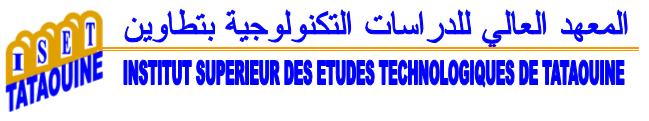 PROJET DE FIN D’ETUDESPour l’obtention duLICENCE APPLIQUEE : Technologies de l’InformatiqueSpécialité : Développement des Systèmes Informatiques……….Titre de l’application……….       Promotion : Juillet 2021             Elaboré par :                       NOM Prénom       &      NOM Prénom             Société :                              …………………            Encadré par :                 Mr  …………….